Beszámoló  a Leprások Világnapján a 2013. évről Igen tartalmas és eredményekben gazdag évet zárhatunk, amire egyrészt az elvégzett sok munka öröme, másrészt a hozadékai miatt különösen is szívesen tekintek vissza. Munkám egyik jelentős része  a 	I. a Lepramisszió munkájának folyamatos népszerűsítése. Ez előadások által, rendezvényeken való részvétel által, valamint különféle médiaszereplések által történt. Az év során ismét számos meghívásnak tehettem eleget.   Képes előadást tarthattam Leányfalun ökumenikus alkalmon, Pócsmegyeren ökumenikus alkalmon, Bp-Rákosfalván református gyülekezetben vasárnapi istentisztelettel egybekötve,Tahitótfaluban református gyülekezetben vasárnapi istentisztelettel egybekötve,Abaújváron települési közösségben,Pányokon települési közösségben,Zsujtán települési közösségben,Jásdon római katolikus plebániai közösségben,Abaújkéren  református közösségben,Abaújalpáron református közösségben,Balatonföldváron kistérségi kulturális est keretében,Gödöllőn a baptista gyülekezetben,Tahiban a Református Egyház Országos Presbiteri Konferenciáján,Mélykúton katolikus plebániai közösségben, Kecskeméten a Református Nőszövetség és Emmaus Otthon közösségében,a Sylvester János Protestáns Gimnázium diáksága és tanárai  előtt, összesen 16 előadás.Júniusban részt vettünk a munkatársakkal az „Ez az a nap!” fesztiválon a Papp László Arénában,  ahol a Lepramisszió kiállításszerűen mutatkozott be egy standnál.Júliusban egy napon át volt standunk a Csillagpont református ifjúsági fesztiválon Mezőtúron.Tavaszi munkatársi délelőttünket a Bp- törökőri református templomban tartottuk, és kínai projektünket mutattam be képekkel. Az  őszi munkatársi összejövetelt pedig szintén Törökőrön, a Kis Szent Teréz római katolikus templomban tartottuk. Vendégeink voltak a dél-kínai projektünk területéről érkezett, de egy önálló jótékonysági szervezetet képviselő  Zhanjie Si igazgató és felesége, valamint munkatársa, akik képes előadással, énekkel és nagyon sok érdekes információval gazdagítottak bennünket emlékezetesen kedves személyükön túlmenően is. Szintén  októberben egy magasrangú, kínai leprológusokból álló delegációval találkoztunk. Ők  a Nemzetközi Lepraellenes Szövetség   nagygyűlésére jöttek Európába, Brüsszelbe. Kína minden részét képviselték, mint tartományi leprafőorvosok, kutatók és minisztériumi vezetők. Budapesti szállodájukban találkoztunk velük egy estén, kölcsönös ismerkedés és tapasztalatszerzés céljából. Az írott és hangzó  médiában is többször volt lehetőségem az év során  a Lepramisszió szolgálatának bemutatására. Nagyszombaton délután a Kossuth Rádió élő adásában  20 perces interjúban mutathattam be a Lepramissziót az „Időt kérek” című műsor keretében. Májusban az Info Rádió Aréna műsorában beszélgetett velem  a szerkesztő a Lepramisszióról. Szintén májusban a Katolikus Rádió egyik műsorának voltam vendége, élő adásban. Mindezek jó alkalmak voltak arra, hogy széleskörű és  különböző hallgatói rétegek is megismerjék munkánkat és magát  a szót: Lepramisszió. Ugyancsak a Lepramisszió szolgálatának ismertségét erősíti  a már 7. alkalommal magyarul is megjelenő Imafonál2014 című imakalauz, mely a Nemzetközi Lepramisszió kiadványa, és világszerte használják a munkatársak és támogatók. Igény alapján küldjük támogatóinknak. 1 650 példányban nyomtattuk és adtuk kézbe, hogy egyénileg és közösségben minél többfelé az országban imádkozzanak a Lepramisszió szolgálatáért.  Hálásan köszönöm annak a 10, zömében fiatal munkatársnak szolgálatát, akikkel közösen végeztük el a kiadvány angolból való lefordítását.  Munkám másik nagy feladatköre II. az anyagi támogatás biztosítása és folyamatos fejlesztése. Amint tudják Támogatóink: a Lepramisszió kizárólag saját gyűjtésével gazdálkodik. Semmi egyéb bevételünk, más anyagi forrásunk nincs, mint a támogatóink támogatása. A régi támogatók megőrzése és serkentése az év során kiküldött 3 körlevéllel  és annak mellékleteivel  történt januárban, májusban és szeptemberben, melyből részletesen megtudták a támogatók, hogy milyen projektekre gyűjtünk, mire kérjük adományaikat. Decemberben minden egyéni támogatónknak elküldtük  képes naptárunkat, szerény ajándékul és hasznos használatra.A 3 körlevélen kívül negyedik alkalommal kaptak egyéni támogatóink  karácsony előtt még egy 4. körlevelet, a ’+1 adag’ felhívást. Ez a felhívás nagyon bevált, és láthatóan magukévá tették támogatóink azt a kérést, hogy eggyel több terítéket helyezzünk a karácsonyi asztalra, mintha ott egy leprás beteg ülne. Egészen megható az a nagylelkűség, ahogy karácsony előtt, saját családjaik és szeretteik megajándékozása között egy-egy leprás beteget is meghívnak támogatóink asztalukhoz olyan bőségesen, amit fel sem lehetett tételezni! Így voltaképpen 3+1, azaz 4 alkalommal kerestük meg egyéni támogatóinkat kérésünkkel, és soha nem mondtak nemet. Hálásan köszönöm ezt!Munkám legérdekesebb része, mely a szervezet erősítését és fejlesztését szolgálja,  az új támogatók keresése és megnyerése, majd megtartása. Leegyszerűsítve a dolgot, tulajdonképpen folyamatosan azt kell kitalálni, hogy honnan lehetne újabb embereket és általuk újabb adományokat megnyerni. Azért ez nem ilyen egyszerű, mert a reklám nagyon sok pénzbe kerül, és egy rossz reklám  könnyen lehet veszteséges is, vagyis a ráfordított pénz nem térül meg. Óriási felelősség kitalálni egy-egy  reklámozási helyszínt, mert a belefektetett hatalmas pénzek akár teljesen el is veszhetnének, és a Lepramisszió pillanatok alatt kiszórná pénzét úgy, hogy abból nem jön vissza szinte semmi, vagyis teljes ráfizetéssel. Ezért a lehető legnagyobb körültekintéssel kell feltérképeznem, hogy hova érdemes befektetni reklámba úgy, hogy az eredményes legyen. Hosszútávon is, rövidtávon is hozzon a Lepramissziónak, és ne vigyen! A munkám egyik legnagyobb felelőssége ez. Percek alatt milliókat lehetne rossz helyre kiadni hamis reményekkel. Mert nyilván a Lepramisszió nem kérhet támogatást az ország legszegényebb vidékéről, ahol az emberek a napi megélhetésükért kénytelenek küzdeni. De egy idősek által lakott környék sem jó reklámterület, hiszen nagyon sok idős a saját gyógyszereire költi kis nyugdíja tetemes részét. De a fiatalok által olvasott folyóiratokba sem szabad nagyösszegű reklámot tenni, hiszen a fiatalok még nem tudhatnak adakozni egy jótékonyságra. Olyan területeket kell mindig megcélozni, ahol objektíve a legjobb esély van arra, hogy egy távoli emberek megsegítésére kérő szervezet – amilyen a Lepramisszió – kapni is fog a felhívás nyomán. 	2013-ban a következő hirdetési kampányokkal  gyűjtöttünk újabb támogatókat és adományokat a korábbi hűséges támogatók mellé: januárban a Keresztény Élet című hetilapban volt fizetett hirdetésünk. Márciusban a Soproni Est című műsorújságba tetettük be szórólapjainkat 6 000 példányban. Ugyancsak márciusban a Kilátó Kápolna nevű mogyoródi helyi lapban volt szórólapbehúzásunk 1 000 példányban. Szintén márciusban a Csömöri Hírmondó 3 650 példányában voltak benne szórólapjaink. Fizetett, féloldalas hirdetésünk volt a Katolikus Kalendáriumban. Pünkösdkor a Mértékadó című műsorújság 40 000 példányában voltak benne szórólapjaink és csekkjeink. A Mértékadó újság az Új Ember hetilapnak és a Reformátusok Lapjának melléklete. Ez a kampány olyan mértékű eredményt hozott, melynek hallatán a Nemzetközi Lepramisszióban spontán tapsra fakadtak a tagországok igazgatói beszámolóm alatt, pedig ők aztán sokat tudnak a reklámozás szabályairól! 	Egy kis kitérőként hadd mondjam el Támogatóinknak, hogy szakmai szempontból akkor sikeres egy reklámkampány, ha a ráfordított összeg legalább 1 éven belül visszajön. Ha nem jön vissza, akkor nem igazán sikerült egy kampány, rossz helyre lett befektetve. Ezek után  értékelhető lesz, ha azt mondom: a Mértékadó műsorújságba elhelyezett szórólapkampányunk a belefektetett 1 millió Ft-nak több, mint ötszörösét hozta vissza, vagyis több, mint 5 millió forint bevételt eredményezett az a rengeteg új adakozó, akik a Mértékadó újságban látták szórólapunkat és indultak támogatásunkra!  Ez hatalmas eredmény, és nemcsak magának az összegnek  a hozadéka a nagy dolog, hanem az is, hogy az őszi és téli körleveinkre ezeknek az új adakozóknak a legtöbbje ismét adott adományt, tehát kifejezték: tartósan támogatói szeretnének lenni a Lepramissziónak!	November végén a Budapest I. kerületi és XVI. kerületi Helyi Téma című újság 35 000 példányában voltak benne szórólapjaink fizetett hirdetésként, ami szintén jó eredményeket hozott. 	Korábbi 3 400 fős támogatói bázisunk 2013-ban  1100 fővel szaporodott, 4 500 főre. Az új támogatóknak 2-3 héten belül küldök köszönőlevelet, melyben kérem: ha lehet, maradjanak meg a jövőben is a Lepramisszió mellett! A köszönet mellé kapnak olvasnivalót és apró ismeretterjesztő kiadványt is, hogy felébredjen további adakozókészségük. 	Az elmúlt év során is  sajnos több támogatónktól el kellett búcsúzni. Mindig szomorú, amikor vagy a családtagoktól, vagy a posta visszajelzéséből tudjuk meg, hogy egy-egy hűséges támogatónk elment a minden élőknek útján, és nevét a nyilvántartásban Piroskának át kell tennie az elhunytak közé. Nemegyszer a hozzátartozók  megtisztelő módon a koszorúmegváltást a Lepramisszió céljára kérik, és így fejezik ki egyetértésüket azzal az üggyel, amit elhunyt hozzátartozójuk is támogatott életében. A családoknak írt levelembe minden esetben belefoglalom, hogy szerettük az áldozatos adakozásával maradandó nyomot hagyott ebben a világban: emberéletek változhattak meg az ő adományának köszönhetően is, és családok sorsa, gyermekek jövője került egészen más szintre, mint volt azelőtt. 	Valóban, ilyen hatalmas dolog a jótékonyság, mivel közvetlenül és egészen kézzelfoghatóan járul hozzá a világ bajainak orvoslásához, és aki szívesen ad abból, amije van, mindig nagyon fontos és maradandó dolgot hajt véghez. Nem lehetünk mindnyájan Mozartok és Einsteinek, világnagyságok, akiknek nevére évszázadok múltán is fognak emlékezni. De az, hogy egy-egy adományból valóságos műtét, valóságos műláb, valóságos tankönyv, valóságos ház és valóságos tehén lesz egy leprabeteg család számára, vagy kutat lehet fúrni belőle egy faluban, vagy villanyt vinni a bozótvidékre – mindez valóságos változtatás az emberiség életén. És ha mindenki a maga egyetlen emberének sorsát megoldaná, akkor az emberiség fájdalmai is megszűnnének. Kalkuttai Teréz anya szavai szerint, mely kedves mottóm a szolgálatban: „Ha fájlalod, hogy nem tudsz segíteni az egész emberiség baján, segíts egyetlen emberen!”	Szeretettel és köszönettel őrizzük elhunyt támogatóink emlékét. Isten nyugosztalja őket. III. Anyagi helyzetünk Hűséges támogatóink kitartó adakozása, valamint az előbb említett új reklámtevékenységek eredményeként egészen rendkívüli bevétellel zártuk a 2013. évet. Az effektív gyűjtés eredménye 25 627 652 Ft volt, ami 8 674 652 Ft-tal , %-kal több,  mint az előző évben volt, és 5 és félmillió Ft-tal több, mint amit az évre előirányoztunk. Tavalyi beszámolómban elmondtam, hogy tervem 2010-ben az volt, hogy 3 év alatt 50%-kal sikerüljön megnövelni a bevételt, ami 2012 végére 52%-kal sikerült is. Most arról számolhatok be, hogy egy évvel később, 4 évre visszatekintve viszont a 2009-ihez képest %-kal magasabb bevétellel zártuk az évet.  Ez csak maga az adományokból befolyt összeg. Hozzá jön még egy korábbi támogatónk hagyatékából a Lepramisszióra szállt nyaraló eladási ára, 3 700 000 Ft. Az összes kiadásunk 2013-ban Ft, melyből a  leprakórházakban folyó munkára, vállalt projektjeinkre 10 420 349-ot küldtünk. 2013-ban két projektünk volt két országban: a kínai xishuangbannai leprarehabilitációs projekt, melyet egyedül finanszíroztunk az elmúlt év során, valamint kisebb mértékben az indiai Shahdara lepramissziós kórház működéséhez való hozzájárulás. A korábban félállású igazgatói státusz 2013-tól már teljes állásra változott, tehát ki kellett gazdálkodni az igazgatói állás bérét és annak járulékait is. Rendkívül takarékos, körültekintő  gazdálkodással messze a várakozáson és elképzelésen felül zártuk az évet 6 475 548 Ft maradvánnyal, valamint elkülönített betétként 2 700 000 Ft értékű kincstárjeggyel. E váratlan és előre egyáltalán nem remélt nagyösszegű maradványnak alapján 2014-re jóval magasabb összegű projektet vállaltunk a Nemzetközi Lepramissziónál, mint a 2013-as volt.Igen nagy hálára indítanak mindezek a számadatok, hiszen sok teherrel együttélő lakosság körében történik a gyűjtésünk itt Magyarországon, ráadásul nem helyi célra, hanem távoli földrészek távoli embereinek megsegítésére.IV. Nemzetközi munkaMunkámnak jelentős részét a nemzetközi munka teszi ki, hiszen a Nemzetközi Lepramisszió tagszervezeteként nap, mint nap tucatnyi emailt kell megválaszolni, ügyet elintézni, kérdőívet kitölteni, illetve a nemzetközi hálózat működését érintő szavazásokon dönteni.   Szeptemberben  volt a Nemzetközi Lepramisszió éves nagygyűlése Angliában, melyen  Kapi Zoltán elnökünk is részt vett velem együtt. Szolgálatom is volt ismét:  felkérést kaptam a  nagygyűlés úrvacsorai istentiszteletén  és az egyik nap munkakezdő istentiszteletén igehirdetés tartására. 	Tagja vagyok a Nemzetközi Lepramisszió egyik állandó bizottságának: a lelki munka bizottságának. Ez telefonos, skype-os munkakapcsolatot jelent a 3 különböző kontinensen élő további 4 taggal. 	Ezen kívül a projektjeink helyi megvalósítóival kell tartani a kapcsolatot Kínában és Indiában. V. Köszönet. Hálás szívvel köszönöm meg támogatóink hűségét és áldozathozatalát, hiszen a Lepramisszió az ő adományaikból végzi tevékenységét.Köszönöm mindazon önkéntesek szolgálatát, akik bármilyen területen segítségül voltak: pénzügyi, nyelvi, jogi, adminisztratív, technikai és bármilyen más  munkával hozzájárultak a Lepramisszió 2013. évi szolgálatvégzéséhez. Köszönöm a Nemzeti Bizottság tagjainak szolgálatát, mellyel  szervezetünk működésének és pénzügyeinek ellenőrzését végezték.Isten áldja meg minden kedves önkéntesünket, munkatársunkat, mindnyájukat! Köszönöm a figyelmet.																															Riskóné Fazekas Márta(Elhangzott az Újpesti Baptista Templomban  2014. január 26-án, a Leprások Világnapja alkalmával tartott nagygyűlésen.) ,  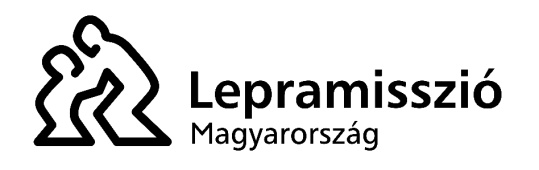 Lepramisszió,     1151 Budapest, Alag u.3. 06-30 638 4736   risko.marta@invitel.huadószám: 18184747-1-42bankszámlaszám: 11702036-20705549